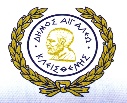 ΕΛΛΗΝΙΚΗ ΔΗΜΟΚΡΑΤΙΑ						Αιγάλεω, 8/12/2021ΝΟΜΟΣ ΑΤΤΙΚΗΣ							Αριθμ. Πρωτ.: 56148ΔΗΜΟΣ ΑΙΓΑΛΕΩ							ΑΝΑΚΟΙΝΩΣΗ υπ’ αριθ. ΣΟΧ 1/2021για την πρόσληψη προσωπικού με  σύναψη ΣΥΜΒΑΣΗΣ ΕΡΓΑΣΙΑΣ ΙΔΙΩΤΙΚΟΥ ΔΙΚΑΙΟΥ  ΟΡΙΣΜΕΝΟΥ ΧΡΟΝΟΥστο πλαίσιο του ΕΠΙΧΕΙΡΗΣΙΑΚΟΥ ΠΡΟΓΡΑΜΜΑΤΟΣ « ΑΤΤΙΚΗ 2014 - 2020»ΑΞΟΝΑΣ ΠΡΟΤΕΡΑΙΟΤΗΤΑΣ (09) «Προώθηση της κοινωνικής ένταξης και καταπολέμηση της φτώχειας και των διακρίσεων – Διασφάλιση της κοινωνικής συνοχής»ΣΥΓΧΡΗΜΑΤΟΔΟΤΟΥΜΕΝΟΣ ΑΠΟ ΤΟ ΕΥΡΩΠΑΪΚΟ ΚΟΙΝΩΝΙΚΟ ΤΑΜΕΙΟΤΙΤΛΟΣ ΠΡΑΞΗΣ:  «Δομή Παροχής Βασικών Αγαθών: Κοινωνικό Παντοπωλείο, Παροχή Συσσιτίου, Κοινωνικό Φαρμακείο Δήμου Αιγάλεω»ΥΠΟΕΡΓΟ 3: «Κοινωνικό Φαρμακείο Δήμου Αιγάλεω»Ο ΔΗΜΟΣ ΑΙΓΑΛΕΩΈχοντας υπόψη:Τις διατάξεις του Ν. 4765/2021 «Εκσυγχρονισμός του συστήματος προσλήψεων στο δημόσιο τομέα και ενίσχυση του Ανώτατου Συμβουλίου Επιλογής Προσωπικού (Α.Σ.Ε.Π.) και λοιπές διατάξεις» (ΦΕΚ 6/τ.Α΄/15-1-2021), όπως ισχύει, σε συνδυασμό με τις διατάξεις του άρθρου 74 του Ν.4430/2016.Τις διατάξεις του Ν. 3852/2010 «Νέα Αρχιτεκτονική της Αυτοδιοίκησης και της Αποκεντρωμένης Διοίκησης- Πρόγραμμα Καλλικράτης» (ΦΕΚ87/τ.Α΄/07-6-2010), όπως έχουν τροποποιηθεί και ισχύουν.Τις διατάξεις του Ν. 4314/2014 «α) Για τη διαχείριση, τον έλεγχο και την εφαρμογή αναπτυξιακών παρεμβάσεων για την προγραμματική περίοδο 2014-2020, β) Ενσωμάτωση της Οδηγίας 2012/17 του Ευρωπαϊκού Κοινοβουλίου και του Συμβουλίου της 13ης Ιουνίου 2012 (EE L 156/16.6.2012) στο Ελληνικό δίκαιο, τροποποίηση του Ν.3419/2005 (Α 297) και άλλες διατάξεις» (ΦΕΚ 265/τ.Α΄/23-12-2014).Τις διατάξεις της παρ. 5 του άρθρου 14 του Ν. 4403/2016 (ΦΕΚ 125/τ.Α΄/7-7-2016).Τον Κανονισμό (ΕΕ) 2016/679 του Ευρωπαϊκού Κοινοβουλίου και του Συμβουλίου της 27ης Απριλίου 2016 για την προστασία των φυσικών προσώπων έναντι της επεξεργασίας των δεδομένων προσωπικού χαρακτήρα και για την ελεύθερη κυκλοφορία των δεδομένων αυτών και την κατάργηση της οδηγίας 95/46/ΕΚ (Γενικός Κανονισμός για την Προστασία Δεδομένων), καθώς και τις διατάξεις του νόμου του Ελληνικού Κοινοβουλίου 4624/2019 (ΦΕΚ 137/Α’) «Αρχή Προστασίας Δεδομένων Προσωπικού Χαρακτήρα, μέτρα εφαρμογής του Κανονισμού (ΕΕ) 2016/679 του Ευρωπαϊκού Κοινοβουλίου και του Συμβουλίου της 27ης Απριλίου 2016 για την προστασία των φυσικών προσώπων έναντι της επεξεργασίας δεδομένων προσωπικού χαρακτήρα και ενσωμάτωση στην εθνική νομοθεσία της Οδηγίας (ΕΕ) 2016/680 του Ευρωπαϊκού Κοινοβουλίου και του Συμβουλίου της 27ης Απριλίου 2016 και άλλες διατάξεις».Τον Οργανισμό Εσωτερικής Υπηρεσίας του Δήμου Αιγάλεω (ΦΕΚ 2446/Β΄/15-9-2014).Την υπ’ αριθ. πρωτ. 2187/7-6-2016 (ΑΔΑ: 73ΣΤ7Λ7-ΚΡΤ) Πρόσκληση (Κωδικός Πρόσκλησης ΑΤΤ024, A/A OΠΣ: 1555), της Ειδικής Υπηρεσίας Διαχείρισης Ε.Π. Αττικής, για την υποβολή προτάσεων στο Επιχειρησιακό Πρόγραμμα «Αττική 2014-2020» - Άξονας Προτεραιότητας (09), ο οποίος συγχρηματοδοτείται από το Ευρωπαϊκό Κοινωνικό Ταμείο, με τίτλο «Δομή Παροχής Βασικών Αγαθών: Κοινωνικό Παντοπωλείο, Παροχή Συσσιτίου, Κοινωνικό Φαρμακείο»  καθώς και  την 1η τροποποίηση της (έκδοση 2/0) με αριθ. πρωτ.: 2640/5-7-2016 (Κωδικός Πρόσκλησης ΑΤΤ024  Α/Α ΟΠΣ:1555).Την υπ’ αριθμ. 50/17-3-2020 απόφαση του Δημοτικού Συμβουλίου του Δήμου Αιγάλεω, με θέμα 5ο: «Παράταση λειτουργίας των Δομών Παροχής Βασικών Αγαθών (Κοινωνικό Παντοπωλείο, Δομή Παροχής Συσσιτίου, Κοινωνικό Φαρμακείο) και έγκριση σχεδίου 1ης τροποποίησης απόφασης υλοποίησης με ίδια μέσα του υποέργου (Α/Α:1) με τίτλο: Δομή Κοινωνικού Παντοπωλείου Δήμου Αιγάλεω, του υποέργου (Α/Α:2) με τίτλο: Δομή Παροχής Συσσιτίου Δήμου Αιγάλεω, του υποέργου (Α/Α:3) με τίτλο: Δομή Κοινωνικού Φαρμακείου Δήμου Αιγάλεω, της Πράξης “Δομή Παροχής Βασικών Αγαθών: Κοινωνικό Παντοπωλείο, Παροχή Συσσιτίου, Κοινωνικό Φαρμακείο Δήμου Αιγάλεω με κωδικό ΟΠΣ (MIS) 5001451».Το από 23-7-2020 εγκεκριμένο  Τεχνικό Δελτίο της Πράξης «Δομή Παροχής Βασικών Αγαθών: Κοινωνικό Παντοπωλείο, Παροχή Συσσιτίου, Κοινωνικό Φαρμακείο Δήμου Αιγάλεω» με κωδικό ΟΠΣ (MIS) 5001451.Την υπ’ αριθμ. 2183/23-7-2020 απόφαση του Περιφερειάρχη Αττικής, με θέμα: «Τροποποίηση της Πράξης “Δομή Παροχής Βασικών Αγαθών: Κοινωνικό Παντοπωλείο, Παροχή Συσσιτίου, Κοινωνικό Φαρμακείο Δήμου Αιγάλεω” με Κωδικό ΟΠΣ 5001451 στο Επιχειρησιακό Πρόγραμμα “Αττική 2014-2020’’».Την υπ’ αριθμ. 278/8-9-2020 απόφαση της Οικονομικής Επιτροπής του Δήμου Αιγάλεω, με θέμα 3ο: «Έγκριση 1ης τροποποίησης της απόφασης υλοποίησης με ίδια μέσα του υποέργου (Α/Α:3) με τίτλο: “Δομή Κοινωνικού Φαρμακείου Δήμου Αιγάλεω” της Πράξης “Δομή Παροχής Βασικών Αγαθών: Κοινωνικό Παντοπωλείο, Παροχή Συσσιτίου, Κοινωνικό Φαρμακείο Δήμου Αιγάλεω” με κωδικό ΟΠΣ (MIS) 5001451».Την υπ’ αριθμ. 22193/17-9-2020 απόφαση του Δημάρχου Αιγάλεω, με θέμα: «1η τροποποίηση της απόφασης υλοποίησης με ίδια μέσα του Υποέργου (Α/Α:3) “Δομή Κοινωνικού Φαρμακείου” της Πράξης “Δομή Παροχής Βασικών Αγαθών: Κοινωνικό Παντοπωλείο, Παροχή Συσσιτίου, Κοινωνικό Φαρμακείο Δήμου Αιγάλεω”, με κωδικό ΟΠΣ (MIS) 5001451».Την υπ’ αριθμ. 279/30-11-2021 απόφαση της Οικονομικής Επιτροπής του Δήμου Αιγάλεω, με θέμα 2ο: «Έγκριση πρόσληψης, σε κενωθείσα θέση, με σύμβαση εργασίας ιδιωτικού δικαίου ορισμένου χρόνου, ενός (1) ΠΕ Φαρμακοποιού για την υλοποίηση του Υποέργου (Α/Α:3): “Δομή Κοινωνικού Φαρμακείου” της Πράξης με τίτλο: Δομή Παροχής Βασικών Αγαθών: Κοινωνικό Παντοπωλείο, Παροχή Συσσιτίου, Κοινωνικό Φαρμακείο Δήμου Αιγάλεω” στα πλαίσια του Άξονα Προτεραιότητας (9) “Προώθηση της κοινωνικής ένταξης και καταπολέμηση της φτώχειας και των διακρίσεων – Διασφάλιση της κοινωνικής συνοχής” του Ε.Π. “Αττική 2014-2020”, κωδικό ΟΠΣ (MIS) 5001451».Την υπ’ αριθμ. πρωτ. 52772/22-11-2021 βεβαίωση της Διευθύντριας Οικονομικών υπηρεσιών του Δήμου Αιγάλεω περί ύπαρξης πιστώσεων για την κάλυψη της δαπάνης μισθοδοσίας του υπό πρόσληψη προσωπικού της παρούσας ανακοίνωσης. Το γεγονός ότι από τη διαδικασία της Ανακοίνωσης ΣΟΧ1/2019 του Δήμου Αιγάλεω η θέση ειδικότητας ΠΕ Φαρμακοποιών έμεινε κενή, όπως προκύπτει από τα στοιχεία που απέστειλε ο δήμος στο ΑΣΕΠ.Ανακοινώνει  Την πρόσληψη, με σύμβαση εργασίας ιδιωτικού δικαίου ορισμένου χρόνου, ενός (1) ατόμου, για την υλοποίηση  του Υποέργου 3 «Κοινωνικό Φαρμακείο Δήμου Αιγάλεω» της Πράξης «Δομή Παροχής Βασικών Αγαθών: Κοινωνικό Παντοπωλείο, Παροχή Συσσιτίου, Κοινωνικό Φαρμακείο Δήμου Αιγάλεω», στο πλαίσιο του  Επιχειρησιακού Προγράμματος «Αττική 2014-2020», ΑΞΟΝΑΣ ΠΡΟΤΕΡΑΙΟΤΗΤΑΣ (9) «Προώθηση της κοινωνικής ένταξης και καταπολέμηση της φτώχειας και των διακρίσεων – Διασφάλιση της κοινωνικής συνοχής», στον Δήμο Αιγάλεω, που εδρεύει στο Αιγάλεω της Περιφερειακής Ενότητας Δυτικού Τομέα Αθηνών, και συγκεκριμένα του εξής, ανά υπηρεσία, έδρα, ειδικότητα και διάρκεια σύμβασης, αριθμού ατόμων (βλ. ΠΙΝΑΚΑ Α), με τα αντίστοιχα απαιτούμενα (τυπικά και τυχόν πρόσθετα) προσόντα (βλ. ΠΙΝΑΚΑ Β):Οι υποψήφιοι/ες πρέπει να είναι ηλικίας από 18 έως 65 ετών.ΒΑΘΜΟΛΟΓΗΣΗ ΚΡΙΤΗΡΙΩΝ Η σειρά κατάταξης μεταξύ των υποψηφίων καθορίζεται με βάση τα ακόλουθα κριτήρια:ΕΜΠΕΙΡΙΑΒΑΘΜΟΛΟΓΟΥΜΕΝΗ ΕΜΠΕΙΡΙΑ ΥΠΟΨΗΦΙΩΝ ΚΑΤΗΓΟΡΙΑΣ ΠΑΝΕΠΙΣΤΗΜΙΑΚΗΣ ΕΚΠΑΙΔΕΥΣΗΣ (ΠΕ)Οι τρόποι υπολογισμού της εμπειρίας περιγράφονται αναλυτικά στο «Παράρτημα Ανακοινώσεων Συμβάσεων Εργασίας Ορισμένου Χρόνου (ΣΟΧ) για τις συγχρηματοδοτούμενες δράσεις “ΔΟΜΕΣ ΠΑΡΟΧΗΣ ΒΑΣΙΚΩΝ ΑΓΑΘΩΝ, ΚΕΝΤΡΑ ΚΟΙΝΟΤΗΤΑΣ, ΔΟΜΕΣ ΑΣΤΕΓΩΝ”» (βλ. ΚΕΦΑΛΑΙΟ ΙI., ενότητα Ε., υποενότητα «ΤΡΟΠΟΙ ΥΠΟΛΟΓΙΣΜΟΥ ΕΜΠΕΙΡΙΑΣ»). Επισημαίνεται ότι η Υπεύθυνη Δήλωση για την απόδειξη της εμπειρίας, όπου απαιτείται, προσκομίζεται  σε κάθε περίπτωση σύμφωνα με το ανωτέρω Παράρτημα, καθόσον η βεβαίωση προϋπηρεσίας του Ηλεκτρονικού Εθνικού Φορέα Κοινωνικής Ασφάλισης (e-ΕΦΚΑ) έχει καθαρά πληροφοριακό χαρακτήρα ως προς την ειδικότητα, σύμφωνα με το υπ’ αριθμ. 8657/12-1-2020 έγγραφο του Τμήματος Ασφάλισης Μισθωτών του e-ΕΦΚΑ.ΑΠΑΡΑΙΤΗΤΑ ΔΙΚΑΙΟΛΟΓΗΤΙΚΑΟι υποψήφιοι για την απόδειξη των ΑΠΑΙΤΟΥΜΕΝΩΝ ΠΡΟΣΟΝΤΩΝ (βλ. ΠΙΝΑΚΑ Β), των λοιπών ιδιοτήτων τους και της εμπειρίας τους οφείλουν να υποβάλουν είτε ηλεκτρονικά  είτε ταχυδρομικά όλα τα  απαιτούμενα από την παρούσα ανακοίνωση και το «Παράρτημα Ανακοινώσεων Συμβάσεων Εργασίας Ορισμένου Χρόνου (ΣΟΧ) για τις  συγχρηματοδοτούμενες δράσεις “Δομές Παροχής Βασικών Αγαθών, Κέντρα Κοινότητας, Δομές Αστέγων”» με σήμανση έκδοσης «4-8-2021» δικαιολογητικά, σύμφωνα με τα οριζόμενα στην ενότητα «ΠΡΟΣΚΟΜΙΣΗ ΤΙΤΛΩΝ, ΠΙΣΤΟΠΟΙΗΤΙΚΩΝ ΚΑΙ ΒΕΒΑΙΩΣΕΩΝ» του Κεφαλαίου Ι του ανωτέρω Παραρτήματος.Πιστοποιητικά και βεβαιώσεις της αλλοδαπής που απαιτούνται από την Ανακοίνωση πρέπει απαραιτήτως να συνοδεύονται από επίσημη μετάφρασή τους στην ελληνική γλώσσα και να έχουν επικυρωθεί, σύμφωνα με τα οριζόμενα στο «Παράρτημα Ανακοινώσεων Συμβάσεων Εργασίας Ορισμένου Χρόνου (ΣΟΧ) για τις συγχρηματοδοτούμενες δράσεις “Δομές Παροχής Βασικών Αγαθών, Κέντρα Κοινότητας, Δομές Αστέγων”» με σήμανση έκδοσης «4-8-2021» και ειδικότερα στην τελευταία ενότητα του Κεφαλαίου Ι με τίτλο «ΠΡΟΣΚΟΜΙΣΗ ΤΙΤΛΩΝ, ΠΙΣΤΟΠΟΙΗΤΙΚΩΝ ΚΑΙ ΒΕΒΑΙΩΣΕΩΝ». Σημειώνεται ότι από 1.9.2021 (κατάργηση μεταφραστικής υπηρεσίας Υπουργείου Εξωτερικών 31/8/2021- άρθρο 478 παρ. 6 ν. 4781/2021), οι υποψήφιοι μπορούν να αναζητούν και να επιλέγουν μεταφραστή στη διεύθυνση metafraseis.services.gov.gr ή μέσω της εφαρμογής «Πιστοποιημένοι Μεταφραστές» της Ενιαίας Ψηφιακής Πύλης gov.gr. Συγκεκριμένα, η πρόσβαση στην εφαρμογή θα γίνεται ακολουθώντας τα εξής βήματα: πληκτρολόγηση της διεύθυνσης www.gov.gr, επιλογή της κατηγορίας Πολίτης και καθημερινότητα, και στη συνέχεια επιλογή Μεταφράσεις, Αναζήτηση πιστοποιημένου μεταφραστή, Είσοδος στην υπηρεσία.ΚΕΦΑΛΑΙΟ ΠΡΩΤΟ: Δημοσίευση της ανακοίνωσης Περίληψη της παρούσας ανακοίνωσης, η οποία πρέπει να περιέχει υποχρεωτικά τα προβλεπόμενα στην παρ. 1 του άρθρου 41 του Ν. 4765/2021 στοιχεία και τα όρια ηλικίας της παρ.1 του άρθρου 39 του ως άνω νόμου, να δημοσιευθεί σε δύο (2) ημερήσιες ή εβδομαδιαίες τοπικές εφημερίδες της Περιφερειακής Ενότητας Δυτικού Τομέα Αθηνών, εφόσον εκδίδονται. Σε περίπτωση που εκδίδεται μία εφημερίδα (ημερήσια ή εβδομαδιαία) η δημοσίευση θα γίνει στην εφημερίδα αυτή δύο (2) φορές.Το ΑΣΕΠ αναρτά την ανακοίνωση στον διαδικτυακό του τόπο, μετά την κοινοποίηση της έγκρισής της. Εντός είκοσι (20) ημερών από την κοινοποίηση ή έγκριση ή τροποποίησή της από το Α.Σ.Ε.Π., η ανακοίνωση μαζί με το «Παράρτημα Ανακοινώσεων Συμβάσεων Εργασίας Ορισμένου Χρόνου (ΣΟΧ) για τις συγχρηματοδοτούμενες δράσεις “Δομές Παροχής Βασικών Αγαθών, Κέντρα Κοινότητας, Δομές Αστέγων”» με σήμανση έκδοσης «4-8-2021» και την προθεσμία υποβολής των αιτήσεων να αναρτηθούν στο χώρο των ανακοινώσεων του δημοτικού καταστήματος του Δήμου Αιγάλεω και στο δικτυακό τόπο αυτού (www.aigaleo.gr). Επιπλέον, να αναρτηθεί και στο πρόγραμμα «Διαύγεια». Για κάθε ανάρτηση που διενεργείται σε κατάστημα, θα συνταχθεί και σχετικό πρακτικό ανάρτησης (σύμφωνα με την παρ. 2 του άρθρου 41 του Ν. 4765/2021, όπως ισχύει), το οποίο θα αποσταλεί αυθημερόν στο ΑΣΕΠ στο e-mail: sox @asep.gr .ΚΕΦΑΛΑΙΟ ΔΕΥΤΕΡΟ: Υποβολή αιτήσεων συμμετοχήςΟι ενδιαφερόμενοι καλούνται να συμπληρώσουν την αίτηση με κωδικό εντυπο ασεπ ΣΟΧ.12 και να την υποβάλουν είτε ηλεκτρονικά (idax_aigaleo@yahoo.gr) είτε ταχυδρομικά με συστημένη επιστολή, στα γραφεία της υπηρεσίας μας στην ακόλουθη διεύθυνση: Δήμος Αιγάλεω, Ιερά Οδός 364 & Κάλβου, Τ.Κ. 12243, Αιγάλεω, απευθύνοντάς την στο Τμήμα Προσωπικού Ιδιωτικού Δικαίου, υπόψιν κας Ανθούλας Γρηγορίου (τηλ. επικοινωνίας: 2132044906, 2132044959).Το εμπρόθεσμο των αιτήσεων κρίνεται με βάση την ημερομηνία της ηλεκτρονικής υποβολής και στην περίπτωση αποστολής των αιτήσεων ταχυδρομικώς το εμπρόθεσμο των αιτήσεων κρίνεται με βάση την ημερομηνία που φέρει ο φάκελος αποστολής, ο οποίος μετά την αποσφράγισή του επισυνάπτεται στην αίτηση των υποψηφίων.Η αίτηση συμμετοχής που θα υποβληθεί ηλεκτρονικά πρέπει απαραιτήτως να εμφανίζεται υπογεγραμμένη, με φυσική υπογραφή. Ανυπόγραφες αιτήσεις δεν γίνονται δεκτές.Επισημαίνεται: ότι σύμφωνα με το νέο Ευρωπαϊκό Γενικό Κανονισμό Προστασίας Δεδομένων (ΕΕ) 2016/679 γνωστό ως GDPR, που ετέθη σε εφαρμογή τον Μάιο 2018, καθιερώνεται ενιαίο νομικό πλαίσιο για την προστασία των προσωπικών δεδομένων σε όλα τα κράτη μέλη της ΕΕ. Για το λόγο αυτό, η συμμετοχή των υποψηφίων στη διαδικασία πρόσληψης με την οικειοθελή υποβολή αίτησης με τα συνημμένα σε αυτή δικαιολογητικά προς τον Φορέα, συνεπάγεται τη συναίνεση του υποψηφίου για τη συλλογή και επεξεργασία των δεδομένων προσωπικού χαρακτήρα που τους αφορούν, καθώς και για την ασφαλή διατήρησή τους σε αρχείο (φυσικό ή ψηφιακό) για συγκεκριμένο σκοπό και για όσο χρόνο απαιτείται, προκειμένου να ολοκληρωθούν οι νόμιμες διαδικασίες πρόσληψης. Οι φορείς οφείλουν να προστατεύουν τα προσωπικά στοιχεία των υποψηφίων από τυχόν υποκλοπή προκειμένου να επιτυγχάνεται η ασφαλής επεξεργασία των δεδομένων προσωπικού χαρακτήρα. Οι υποψήφιοι διατηρούν το δικαίωμα ανάκλησης της συναίνεσής τους ανά πάσα στιγμή και κατόπιν υποβολής σχετικής αίτησης προς το Φορέα.Η αίτηση συμμετοχής επέχει θέση υπεύθυνης δήλωσης και η ευθύνη της ορθής συμπλήρωσής της είναι αποκλειστικά του υποψηφίου. Η προθεσμία υποβολής των αιτήσεων δεν μπορεί να είναι μικρότερη των δέκα (10) ημερών (υπολογιζομένων ημερολογιακά) και αρχίζει από την επόμενη ημέρα της τελευταίας δημοσίευσης της παρούσας σε τοπικές εφημερίδες ή της ανάρτησής της στο χώρο των ανακοινώσεων του δημοτικού καταστήματος του Δήμου Αιγάλεω και στο δικτυακό τόπο αυτού (www.aigaleo.gr), εφόσον η ανάρτηση είναι τυχόν μεταγενέστερη της δημοσίευσης στις εφημερίδες. Η ανωτέρω προθεσμία λήγει με την παρέλευση ολόκληρης της τελευταίας ημέρας και  εάν αυτή είναι, κατά νόμο, εξαιρετέα (δημόσια αργία) ή μη εργάσιμη,  τότε η λήξη της προθεσμίας μετατίθεται την επόμενη εργάσιμη ημέρα. Οι υποψήφιοι μπορούν να αναζητήσουν τα έντυπα των αιτήσεων: α) στο δικτυακό τόπο της υπηρεσίας μας (www.aigaleo.gr), β) στο δικτυακό τόπο του ΑΣΕΠ (www.asep.gr) και συγκεκριμένα ακολουθώντας από την κεντρική σελίδα τη διαδρομή: Πολίτες  Έντυπα – Διαδικασίες  Διαγωνισμών Φορέων  Ορ. Χρόνου ΣΟΧ, γ) στα κατά τόπους Κέντρα Εξυπηρέτησης Πολιτών (ΚΕΠ) αλλά και στην ηλεκτρονική τους διεύθυνση (www.kep.gov.gr), απ' όπου μέσω της διαδρομής: Σύνδεσμοι  Ανεξάρτητες και άλλες αρχές  ΑΣΕΠ θα οδηγηθούν στην κεντρική σελίδα του δικτυακού τόπου του ΑΣΕΠ και από εκεί θα έχουν πρόσβαση στα έντυπα μέσω της διαδρομής: Πολίτες  Έντυπα – Διαδικασίες  Διαγωνισμών Φορέων  Ορ. Χρόνου ΣΟΧ.ΚΕΦΑΛΑΙΟ ΤΡΙΤΟ:  Κατάταξη υποψηφίωνΑφού η υπηρεσία μας επεξεργαστεί τις αιτήσεις των υποψηφίων, τους κατατάσσει σε πίνακες κατάταξης κατά κατηγορία, κλάδο ή ειδικότητα και κατά φθίνουσα σειρά βαθμολογίας, βάσει των κριτηρίων του νόμου (όπως αναλυτικά αναφέρονται στο Παράρτημα της ανακοίνωσης). Η κατάταξη των υποψηφίων, βάσει της οποίας θα γίνει η τελική επιλογή για την πρόσληψη με σύμβαση εργασίας ορισμένου χρόνου, πραγματοποιείται ως εξής: 1. Προηγούνται στην κατάταξη οι υποψήφιοι που διαθέτουν τα κύρια προσόντα της ειδικότητας και ακολουθούν οι έχοντες τα επικουρικά (Α΄, Β΄ επικουρίας κ.ο.κ.). 2. Η κατάταξη μεταξύ των υποψηφίων που έχουν τα ίδια προσόντα (κύρια ή επικουρικά) γίνεται κατά φθίνουσα σειρά με βάση τη συνολική βαθμολογία που συγκεντρώνουν από τα βαθμολογούμενα κριτήρια κατάταξης (χρόνος ανεργίας, ανήλικα ή ενήλικα προστατευόμενα κατά το νόμο τέκνα, ιδιότητα άγαμου, διαζευγμένου ή εν χηρεία γονέα, αναπηρία του αιτούντος και αποδεδειγμένη εργασιακή εμπειρία από απασχόληση σε συγχρηματοδοτούμενες δομές και δράσεις συναφείς με ευάλωτες ομάδες και κοινωνική ένταξη).3. Στην περίπτωση ισοβαθμίας υποψηφίων στη συνολική βαθμολογία προηγείται αυτός που έχει τις περισσότερες μονάδες στο πρώτο βαθμολογούμενο κριτήριο (χρόνος ανεργίας) και, αν αυτές συμπίπτουν, αυτός που έχει τις περισσότερες μονάδες στο δεύτερο κριτήριο (αριθμός ανήλικών ή ενήλικων προστατευόμενων κατά το νόμο τέκνων) και ούτω καθεξής. Αν οι υποψήφιοι και πάλι ισοβαθμούν, προηγείται  ο μεγαλύτερος στην ηλικία με βάση την ημερομηνία γέννησής του, ενώ, αν εξαντληθούν όλα τα παραπάνω κριτήρια, η μεταξύ τους σειρά καθορίζεται με δημόσια κλήρωση.ΚΕΦΑΛΑΙΟ ΤΕΤΑΡΤΟ: Ανάρτηση πινάκων και υποβολή ενστάσεωνΗ υπηρεσία μας θα αναρτήσει, εντός τριάντα (30) ημερών από την ημερομηνία λήξης προθεσμίας υποβολής των αιτήσεων, τους πίνακες κατάταξης, απορριπτέων και προσληπτέων στο κατάστημα και στον διαδικτυακό της τόπο, τους οποίους πρέπει να αποστείλει άμεσα για έλεγχο στο ΑΣΕΠ, ενώ θα συνταχθεί και σχετικό πρακτικό ανάρτησης (σύμφωνα με την παρ. 5 του άρθρου 41 του Ν. 4765/2021) το οποίο θα υπογραφεί από δύο (2) υπαλλήλους της υπηρεσίας. Το πρακτικό αυτό θα αποσταλεί αυθημερόν στο ΑΣΕΠ στο e-mail: sox@asep.gr.Κατά των πινάκων αυτών, επιτρέπεται στους ενδιαφερόμενους η άσκηση ένστασης, μέσα σε αποκλειστική προθεσμία δέκα (10) ημερών (υπολογιζόμενες ημερολογιακά), η οποία αρχίζει από την επόμενη ημέρα της ανάρτησής τους στον διαδικτυακό μας τόπο. Η ένσταση υποβάλλεται αποκλειστικά με ηλεκτρονικό τρόπο στο ΑΣΕΠ στη διεύθυνση ηλεκτρονικού ταχυδρομείου (prosl.enstasi@asep.gr) και, για να εξεταστεί, πρέπει να συνοδεύεται από αποδεικτικό καταβολής παραβόλου είκοσι ευρώ (20 €), που έχει εκδοθεί είτε μέσω της εφαρμογής του ηλεκτρονικού παραβόλου (e-παράβολο), βλ. λογότυπο «ΗΛΕΚΤΡΟΝΙΚΟ ΠΑΡΑΒΟΛΟ» στον διαδικτυακό τόπο του ΑΣΕΠ (www.asep.gr), είτε από Δημόσια Οικονομική Υπηρεσία (Δ.Ο.Υ.).  Ο υποψήφιος πρέπει να αναγράψει τον κωδικό/αριθμό του παραβόλου στην ένσταση και να καταβάλει το αντίτιμο του ηλεκτρονικού παραβόλου μέχρι τη λήξη προθεσμίας υποβολής των ενστάσεων. Σε περίπτωση που η υποβληθείσα ένσταση γίνει δεκτή, το καταβληθέν ποσό επιστρέφεται στον ενιστάμενο.Η υπηρεσία οφείλει να αναρτήσει τους πίνακες προσληπτέων και στο πρόγραμμα «Διαύγεια» και να αποστείλει στο ΑΣΕΠ εντός τριών (3) εργάσιμων ημερών φωτοαντίγραφα των αιτήσεων και των δικαιολογητικών των υποψηφίων που έχουν υποβάλει ένσταση κατά των πινάκων κατάταξης. ΚΕΦΑΛΑΙΟ ΠΕΜΠΤΟ: Πρόσληψη Η υπηρεσία προσλαμβάνει το προσωπικό με σύμβαση εργασίας ιδιωτικού δικαίου ορισμένου χρόνου από την υπογραφή της σύμβασης μετά την κατάρτιση των πινάκων κατάταξης των υποψηφίων. Τυχόν αναμόρφωση των πινάκων βάσει αυτεπάγγελτου ή κατ’ ένσταση ελέγχου του ΑΣΕΠ που συνεπάγεται ανακατάταξη των υποψηφίων, εκτελείται υποχρεωτικά από το φορέα, ενώ απολύονται οι υποψήφιοι που δεν δικαιούνται πρόσληψης βάσει της νέας κατάταξης. Οι απολυόμενοι λαμβάνουν τις αποδοχές που προβλέπονται για την απασχόλησή τους έως την ημέρα της απόλυσης, χωρίς οποιαδήποτε αποζημίωση από την αιτία αυτή. Προσληφθέντες οι οποίοι αποχωρούν πριν από τη λήξη της σύμβασής τους, αντικαθίστανται με άλλους από τους εγγεγραμμένους και διαθέσιμους στον πίνακα της οικείας ειδικότητας, κατά τη σειρά εγγραφής τους σε αυτόν.Σε κάθε περίπτωση, οι υποψήφιοι που προσλαμβάνονται είτε κατόπιν αναμόρφωσης των πινάκων από το ΑΣΕΠ είτε λόγω αντικατάστασης αποχωρούντων υποψηφίων, απασχολούνται για το υπολειπόμενο, κατά περίπτωση, χρονικό διάστημα και μέχρι συμπληρώσεως της εγκεκριμένης διάρκειας της σύμβασης εργασίας ορισμένου χρόνου.ΑΝΑΠΟΣΠΑΣΤΟ ΤΜΗΜΑ της παρούσας ανακοίνωσης αποτελεί και το «Παράρτημα Ανακοινώσεων Συμβάσεων Εργασίας Ορισμένου Χρόνου (ΣΟΧ) για τις  συγχρηματοδοτούμενες δράσεις “Δομές Παροχής Βασικών Αγαθών, Κέντρα Κοινότητας, Δομές Αστέγων”» με σήμανση έκδοσης «4-8-2021», το οποίο περιλαμβάνει: i) τα δικαιολογητικά που απαιτούνται για την έγκυρη συμμετοχή των υποψηφίων στη διαδικασία επιλογής και ii) οδηγίες για τη συμπλήρωση της αίτησης – υπεύθυνης δήλωσης με κωδικό εντυπο ασεπ ΣΟΧ.12, σε συνδυασμό με επισημάνσεις σχετικά με τα προσόντα και τα βαθμολογούμενα κριτήρια κατάταξης των υποψηφίων σύμφωνα με τις ισχύουσες κανονιστικές ρυθμίσεις. Οι ενδιαφερόμενοι μπορούν να έχουν πρόσβαση στο Παράρτημα αυτό, μέσω του δικτυακού τόπου του ΑΣΕΠ (www.asep.gr) και συγκεκριμένα μέσω της ίδιας διαδρομής που ακολουθείται και για την αναζήτηση του εντύπου της αίτησης δηλαδή: Κεντρική σελίδα  Πολίτες  Έντυπα – Διαδικασίες  Διαγωνισμών φορέων  Ορ. Χρόνου ΣΟΧ. 		Ο ΔΗΜΑΡΧΟΣ ΑΙΓΑΛΕΩ                    ΙΩΑΝΝΗΣ ΓΚΙΚΑΣΠΙΝΑΚΑΣ Α: ΘΕΣΕΙΣ ΕΠΟΧΙΚΟΥ ΠΡΟΣΩΠΙΚΟΥ ΠΙΝΑΚΑΣ Α: ΘΕΣΕΙΣ ΕΠΟΧΙΚΟΥ ΠΡΟΣΩΠΙΚΟΥ ΠΙΝΑΚΑΣ Α: ΘΕΣΕΙΣ ΕΠΟΧΙΚΟΥ ΠΡΟΣΩΠΙΚΟΥ ΠΙΝΑΚΑΣ Α: ΘΕΣΕΙΣ ΕΠΟΧΙΚΟΥ ΠΡΟΣΩΠΙΚΟΥ ΠΙΝΑΚΑΣ Α: ΘΕΣΕΙΣ ΕΠΟΧΙΚΟΥ ΠΡΟΣΩΠΙΚΟΥ ΠΙΝΑΚΑΣ Α: ΘΕΣΕΙΣ ΕΠΟΧΙΚΟΥ ΠΡΟΣΩΠΙΚΟΥ ΚωδικόςθέσηςΥπηρεσίαΈδρα υπηρεσίαςΕιδικότηταΔιάρκεια σύμβασηςΑριθμόςατόμων102Δήμος ΑιγάλεωΓια τη στελέχωσητης δομής «Κοινωνικό Φαρμακείο» ΑιγάλεωΠεριφερειακή Ενότητα Δυτικού Τομέα ΑθηνώνΠΕ ΦαρμακοποιώνΑπό την υπογραφή της σύμβασης έως τη λήξη του Υποέργου 3, ήτοι 31-12-20221ΠΙΝΑΚΑΣ Β: ΑΠΑΙΤΟΥΜΕΝΑ ΠΡΟΣΟΝΤΑ ΠΙΝΑΚΑΣ Β: ΑΠΑΙΤΟΥΜΕΝΑ ΠΡΟΣΟΝΤΑ Κωδικός θέσηςΤίτλος σπουδών και λοιπά απαιτούμενα (τυπικά & τυχόν πρόσθετα) προσόντα102α) Πτυχίο ή δίπλωμα Φαρμακευτικής ΑΕΙ ή το ομώνυμο πτυχίο ή δίπλωμα Ελληνικού Ανοικτού Πανεπιστημίου  (Ε.Α.Π) ΑΕΙ ή Προγραμμάτων Σπουδών Επιλογής (Π.Σ.Ε) ΑΕΙ της ημεδαπής ή ισότιμος τίτλος σχολών της ημεδαπής ή αλλοδαπής, αντίστοιχης ειδικότητας.β) Άδεια άσκησης επαγγέλματος Φαρμακοποιού, ή Βεβαίωση ότι πληροί όλες τις νόμιμες προϋποθέσεις για την άσκηση του επαγγέλματος του Φαρμακοποιού.ΠΙΝΑΚΑΣ ΒΑΘΜΟΛΟΓΗΣΗΣ ΚΡΙΤΗΡΙΩΝ  1. ΧΡΟΝΟΣ ΑΝΕΡΓΙΑΣ (100 μονάδες για 4 μήνες ανεργίας και 25 μονάδες ανά μήνα ανεργίας άνω των 4 μηνών, με ανώτατο όριο τους 12 μήνες)        2. ΑΝΗΛΙΚΑ ή ΕΝΗΛΙΚΑ ΠΡΟΣΤΑΤΕΥΟΜΕΝΑ ΚΑΤΑ ΤΟ ΝΟΜΟ ΤΕΚΝΑ (20 μονάδες για κάθε τέκνο)        3. ΑΓΑΜΟΣ, ΔΙΑΖΕΥΓΜΕΝΟΣ ή ΕΝ ΧΗΡΕΙΑ ΓΟΝΕΑΣ (25 μονάδες)        4. ΑΝΑΠΗΡΙΑ ΑΠΟ 50% ΚΑΙ ΑΝΩ (80 μονάδες)        5. ΕΜΠΕΙΡΙΑ (15 μονάδες ανά μήνα εμπειρίας και έως 40 μήνες)Ως βαθμολογούμενη εμπειρία για τον παρακάτω κωδικό θέσεως νοείται η απασχόληση με σχέση εργασίας ή σύμβαση μίσθωσης έργου στο δημόσιο ή τον ιδιωτικό τομέα ή άσκηση επαγγέλματος σε καθήκοντα ή έργα συναφή με το αντικείμενο της προς πλήρωση θέσεως που παρασχέθηκαν σε συγχρηματοδοτούμενες δομές και δράσεις συναφείς με ευάλωτες ομάδες και κοινωνική ένταξη.Ως βαθμολογούμενη εμπειρία για τον παρακάτω κωδικό θέσεως νοείται η απασχόληση με σχέση εργασίας ή σύμβαση μίσθωσης έργου στο δημόσιο ή τον ιδιωτικό τομέα ή άσκηση επαγγέλματος σε καθήκοντα ή έργα συναφή με το αντικείμενο της προς πλήρωση θέσεως που παρασχέθηκαν σε συγχρηματοδοτούμενες δομές και δράσεις συναφείς με ευάλωτες ομάδες και κοινωνική ένταξη.ΚΩΔΙΚΟΣ ΘΕΣΕΩΣΕΜΠΕΙΡΙΑ ΚΑΙ ΤΡΟΠΟΣ ΑΠΟΔΕΙΞΗΣ102Η εμπειρία λαμβάνεται υπόψη μετά την απόκτηση της ζητούμενης από την παρούσα ανακοίνωση άδειας άσκησης επαγγέλματος ή της βεβαίωσης πλήρωσης των νομίμων προϋποθέσεων για την άσκηση του αντίστοιχου επαγγέλματος.Για την απόδειξη της εμπειρίας αυτής βλ. δικαιολογητικά περίπτωση Α ή Ειδικές περιπτώσεις απόδειξης εμπειρίας του Παραρτήματος ανακοινώσεων Συμβάσεων εργασίας Ορισμένου Χρόνου (ΣΟΧ) για τις συγχρηματοδοτούμενες δράσεις «ΔΟΜΕΣ ΠΑΡΟΧΗΣ ΒΑΣΙΚΩΝ ΑΓΑΘΩΝ, ΚΕΝΤΡΑ ΚΟΙΝΟΤΗΤΑΣ, ΔΟΜΕΣ ΑΣΤΕΓΩΝ» - ΚΕΦΑΛΑΙΟ Ι, στοιχείο 10. Πιστοποιητικά απόδειξης εμπειρίας.Τα κωλύματα  της οκτάμηνης απασχόλησης και του Π.Δ. 164/2004 ΔΕΝ ΥΦΙΣΤΑΝΤΑΙ  στην περίπτωση πρόσληψης προσωπικού με σύμβαση εργασίας ιδιωτικού δικαίου ορισμένου χρόνου για την υλοποίηση Ευρωπαϊκών Προγραμμάτων ή Έργων της παρ.2 του άρθρου 38 του Ν.4765/2021.